Domovy na Orlici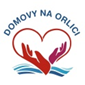 1. máje 104, 517 22 Albrechtice nad Orlicí, IČO 42886171tel, fax.: 494377069, e-mail: info@ddalbrechtice.cz                                     Domov pro seniory, Rudé armády 1,517 24 BorohrádekDelpSys, s.r.o.Družstevní 580345 06 KdyněIČO 03605400Objednávka č. 110a/2021V Borohrádku dne 24.10.2021Text---------------------------------------------------------------------------------------------------------------------------Objednáváme 2x školení Základy ošetřovatelské péče a manipulačních technik pro pracovníky v sociálních službách konané ve dnech 25.10. 2021 a 26.10.2021 v Borohrádku za cenu 57.834,00 Kč, včetně DPH.---------------------------------------------------------------------------------------------------------------------------V naší hlavní činnosti (sociální služby) nejsme plátci DPH.Děkujeme za vyřízení objednávky.Bankovní spojení: Equa BankČ.ú. 1033329085/6100Tel.: 724886344e-mail: hlouskova@domovynaorlici.czVyřizuje: Hloušková Šárka